2021届山西省长治市第一中学高三第一学期化学期末考试试题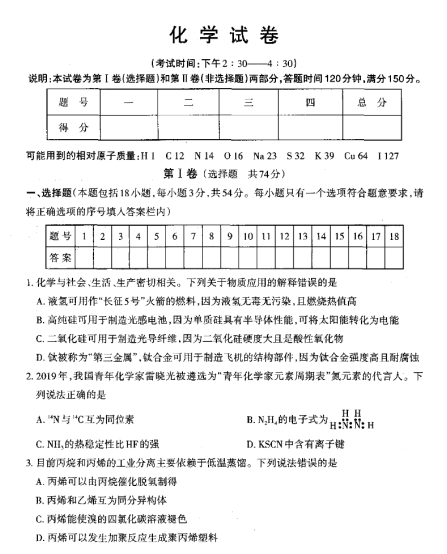 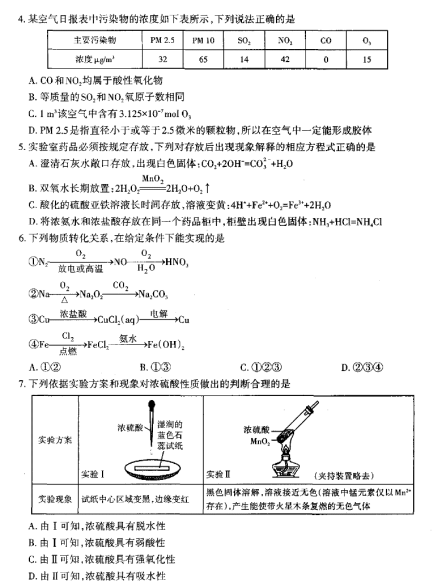 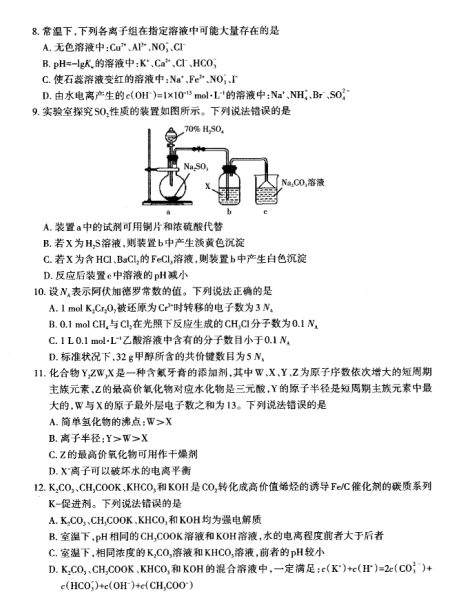 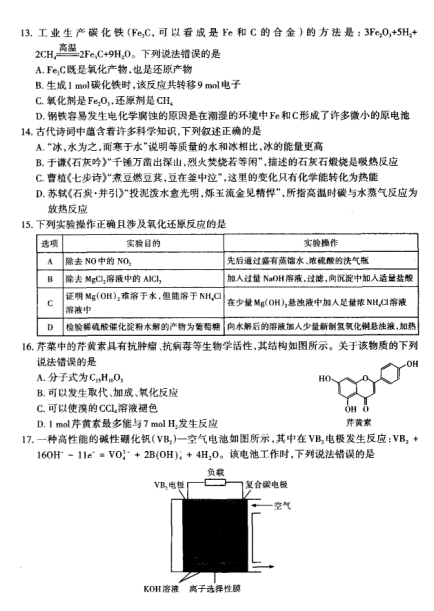 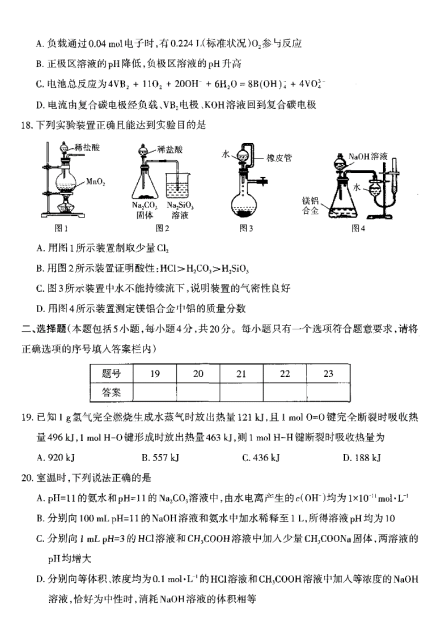 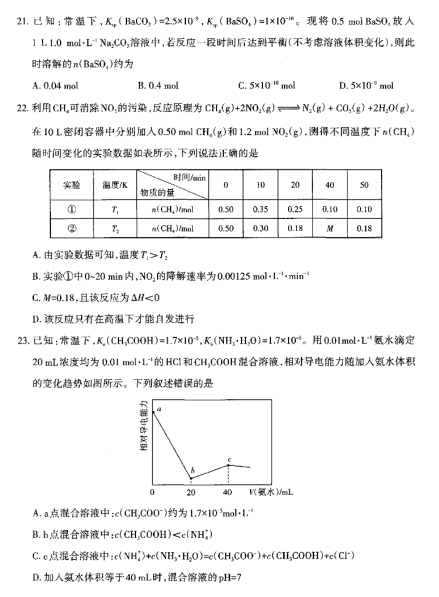 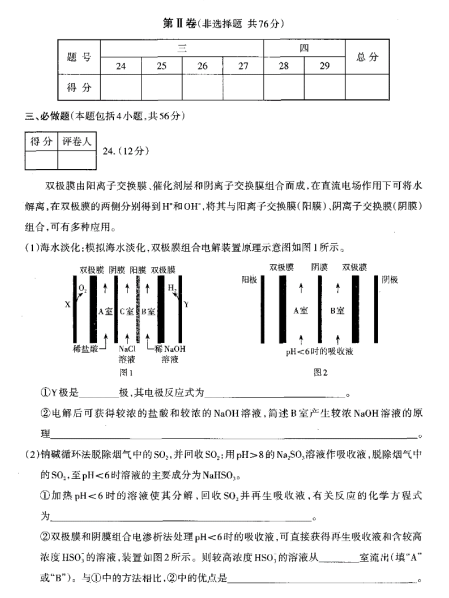 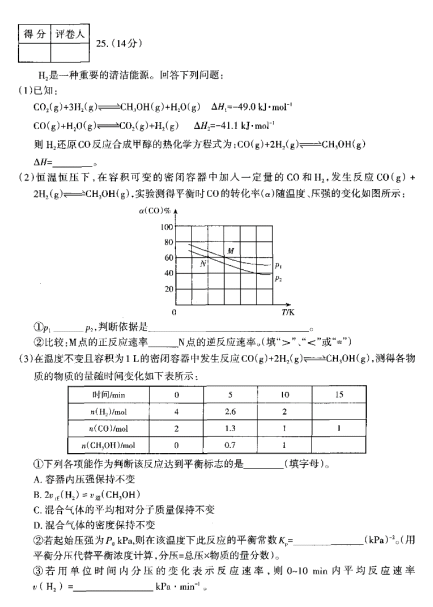 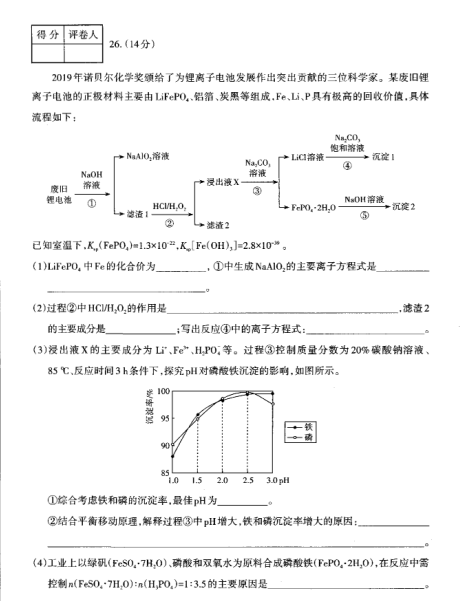 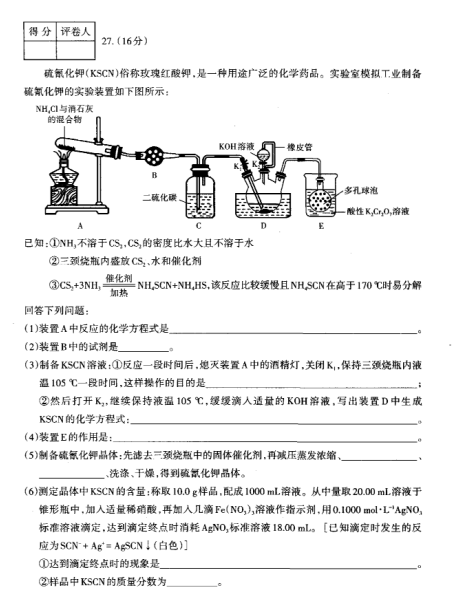 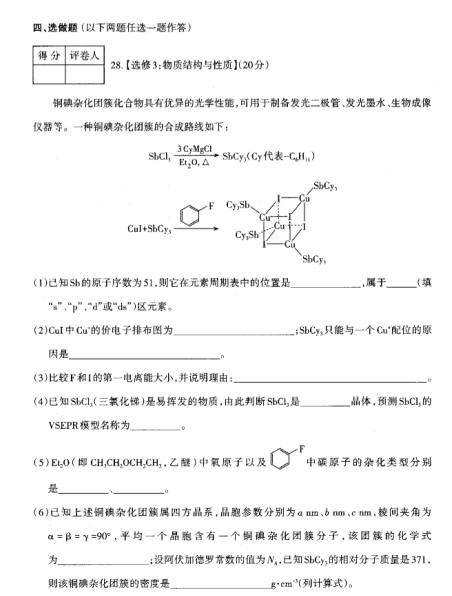 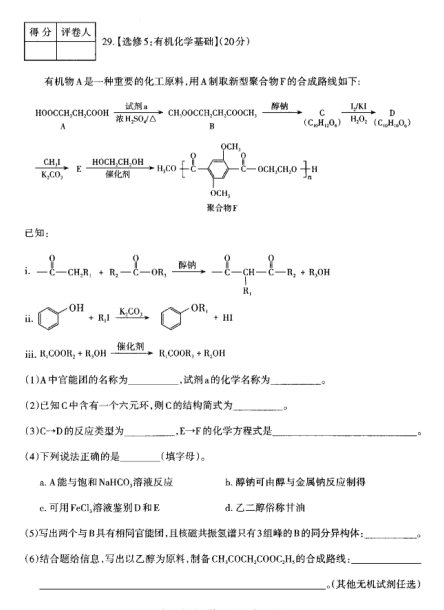 